План-график мероприятий ТОС № 9реализуемых за счёт средств субсидии в июне 2019 г.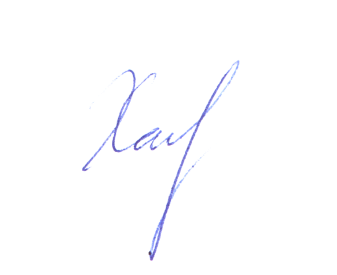 Дата мероприятияВремяНаименование мероприятияМесто проведенияОтветственное лицоПонедельникСреда19.00Занятия фото-видео клубаЩепеткина 14, ТОС № 9Жулин Марк АлександровичТел.: 89324100011            Председатель ТОС                                                                                                                 Д.А. Ханьжин                                  тел. 467-568           